Октябрь 2021 год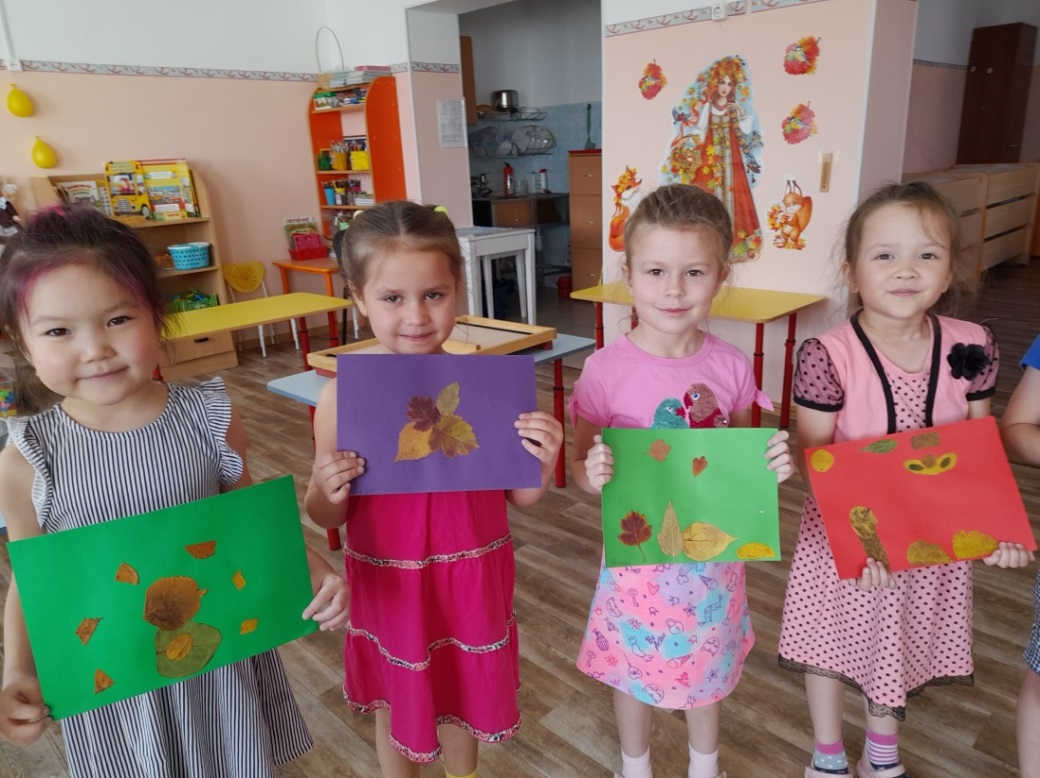 Развлечение«Осенние листочки» 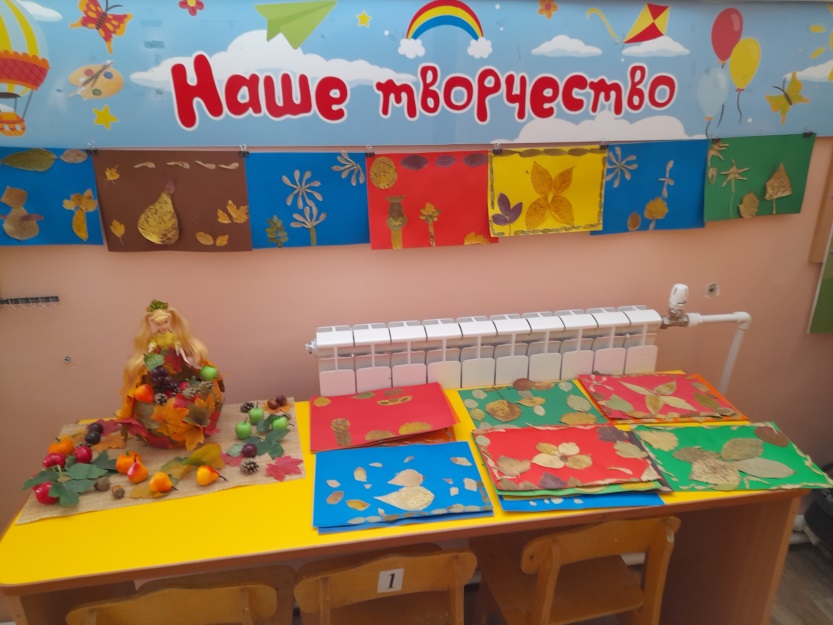 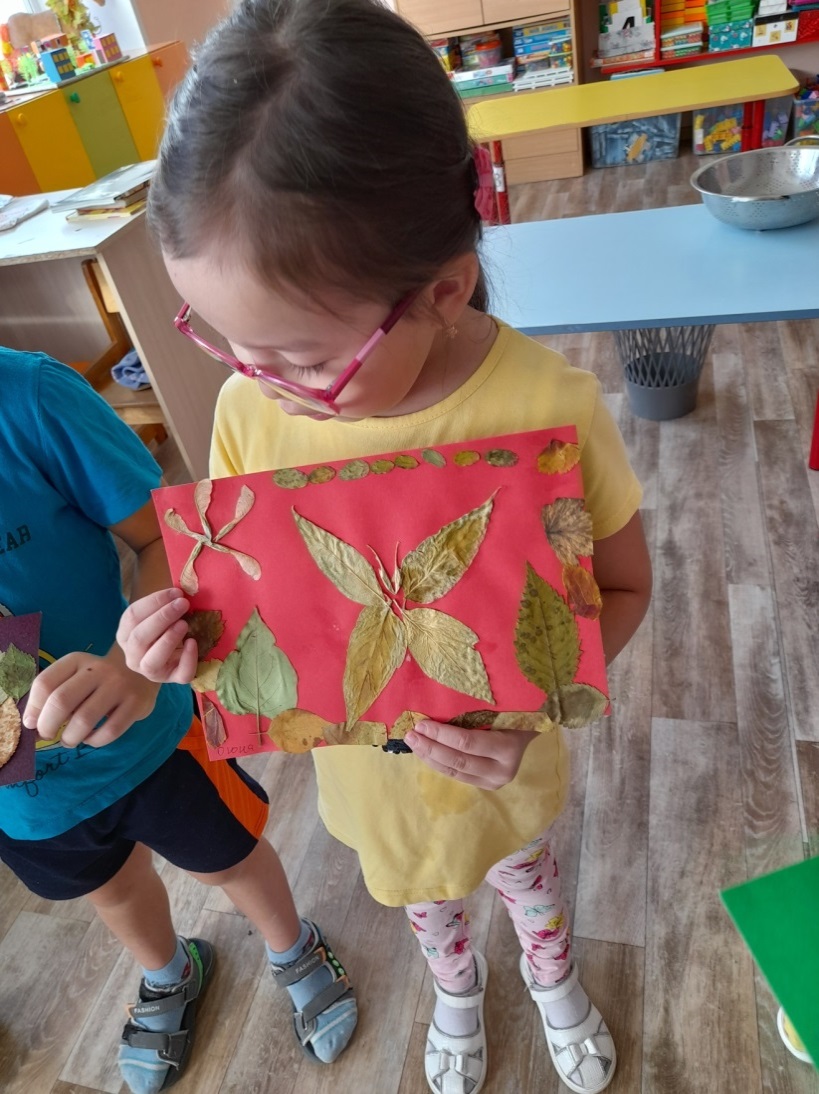 Участие в городском конкурсе «Правила дорожного движения»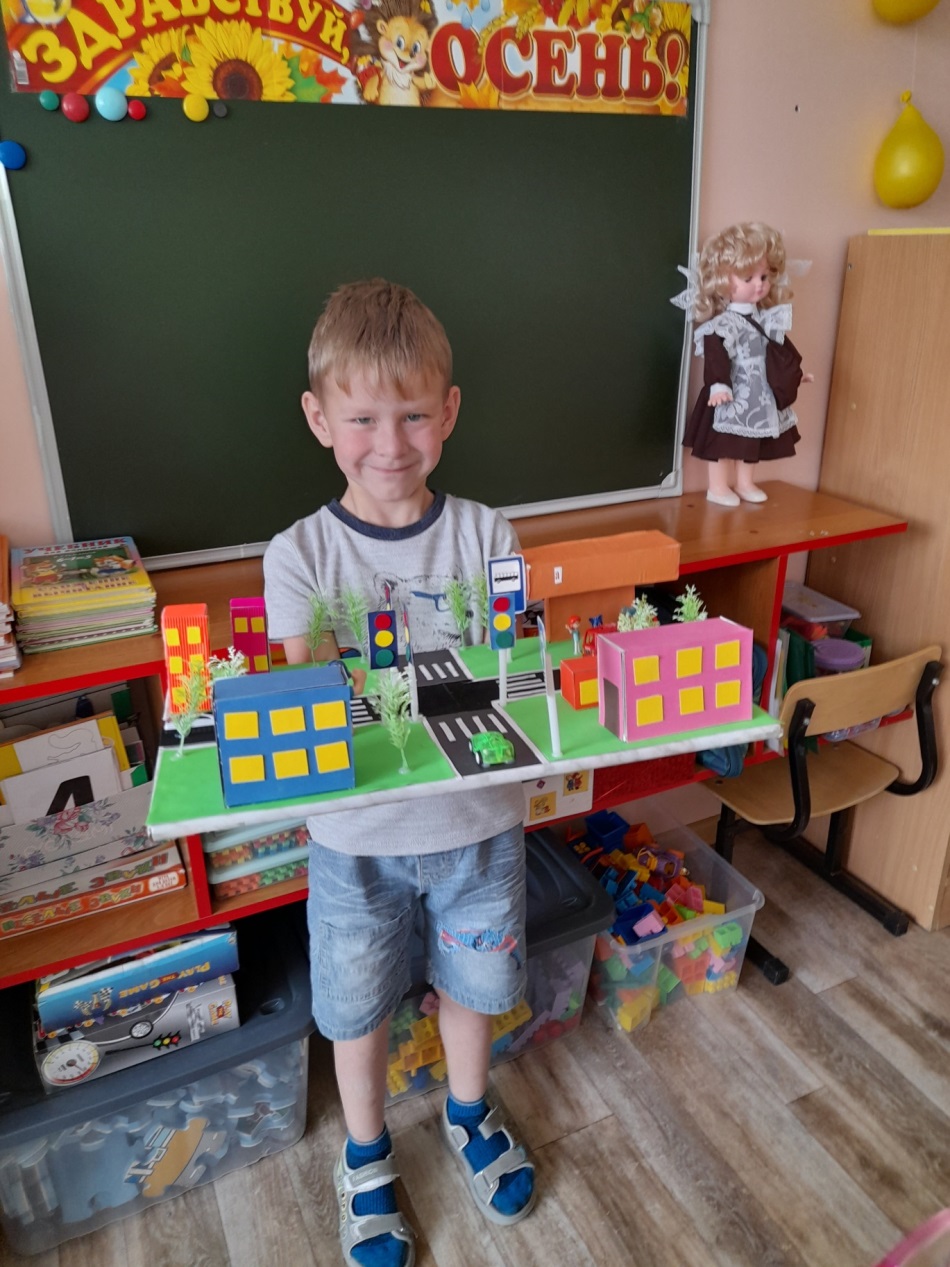 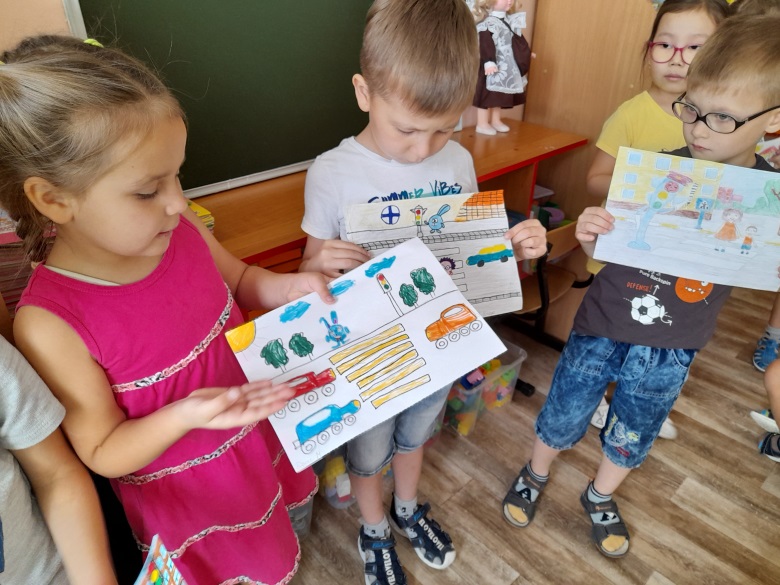 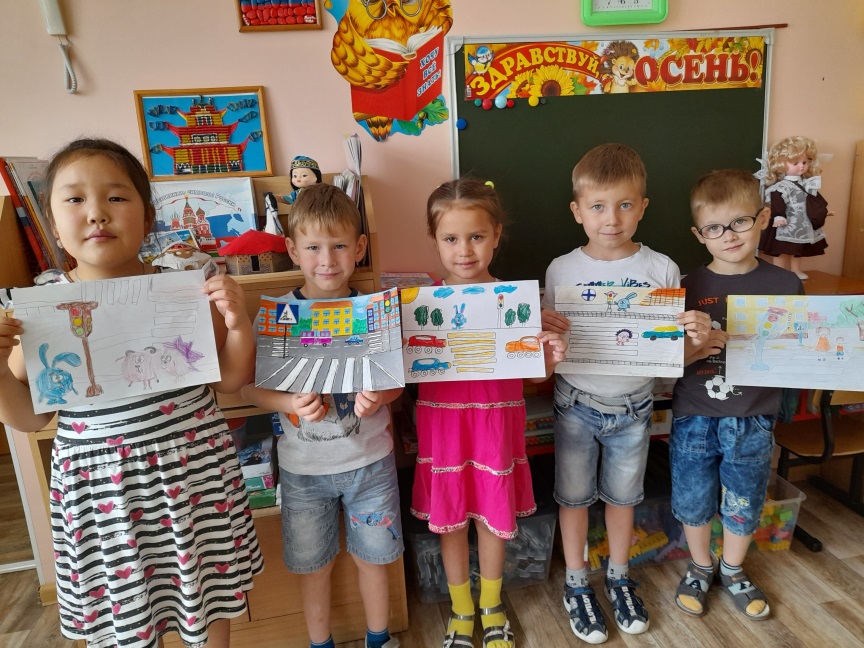 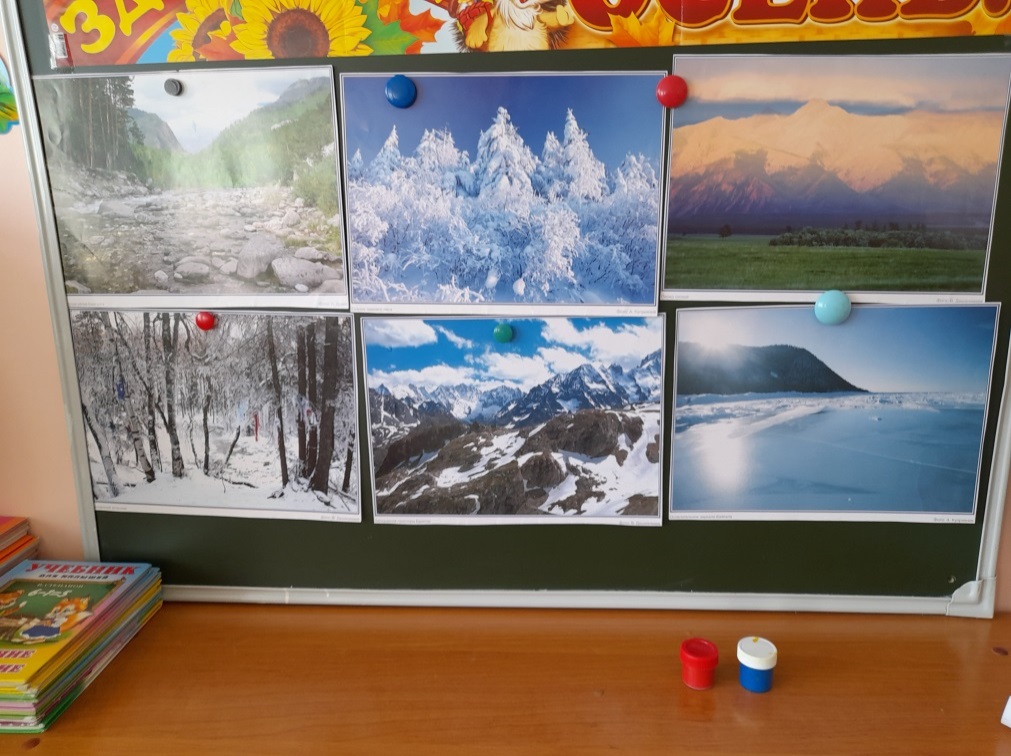 Тематическое занятие «Природа родного края в разное время года»Работа с родителями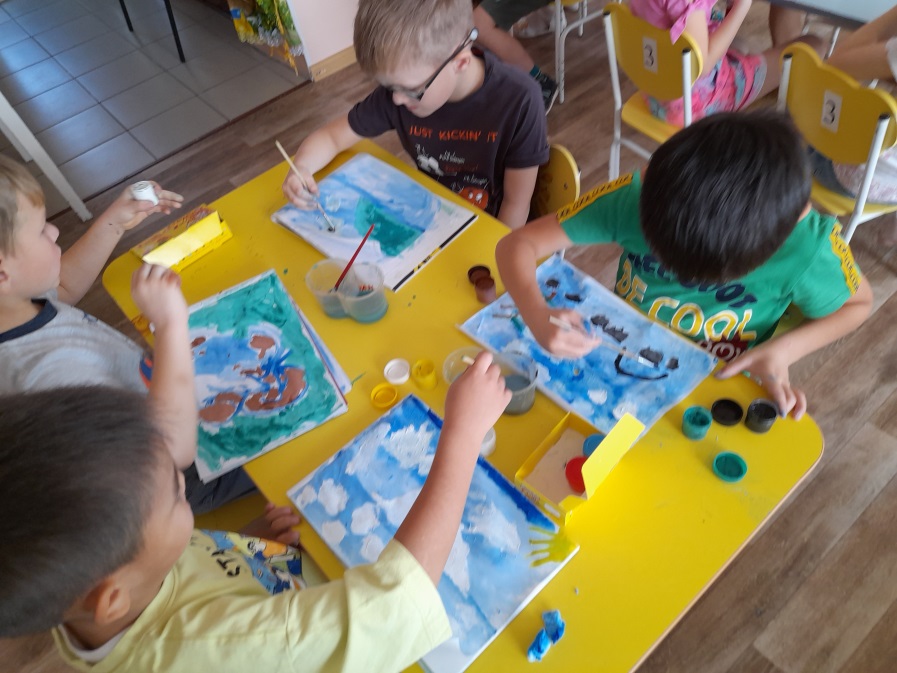 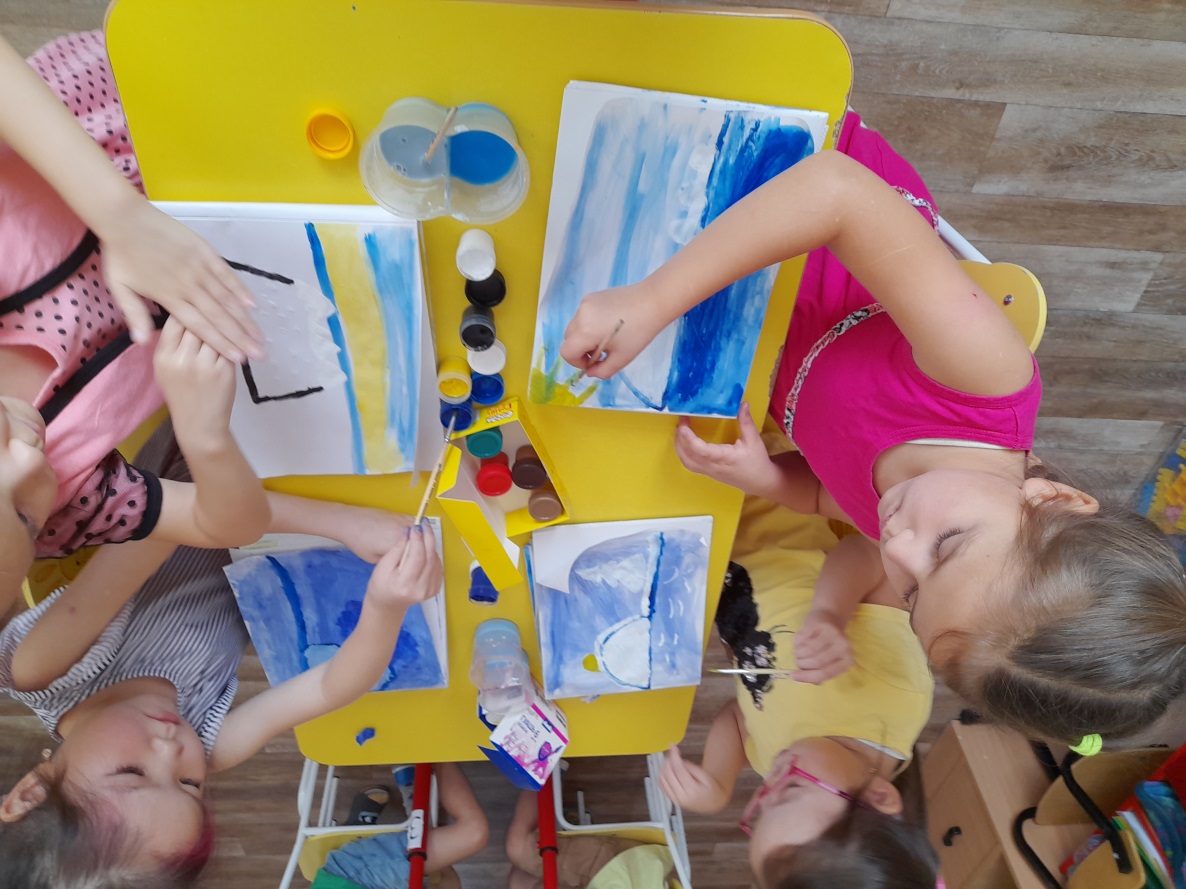 Изготовление костюмов семейских,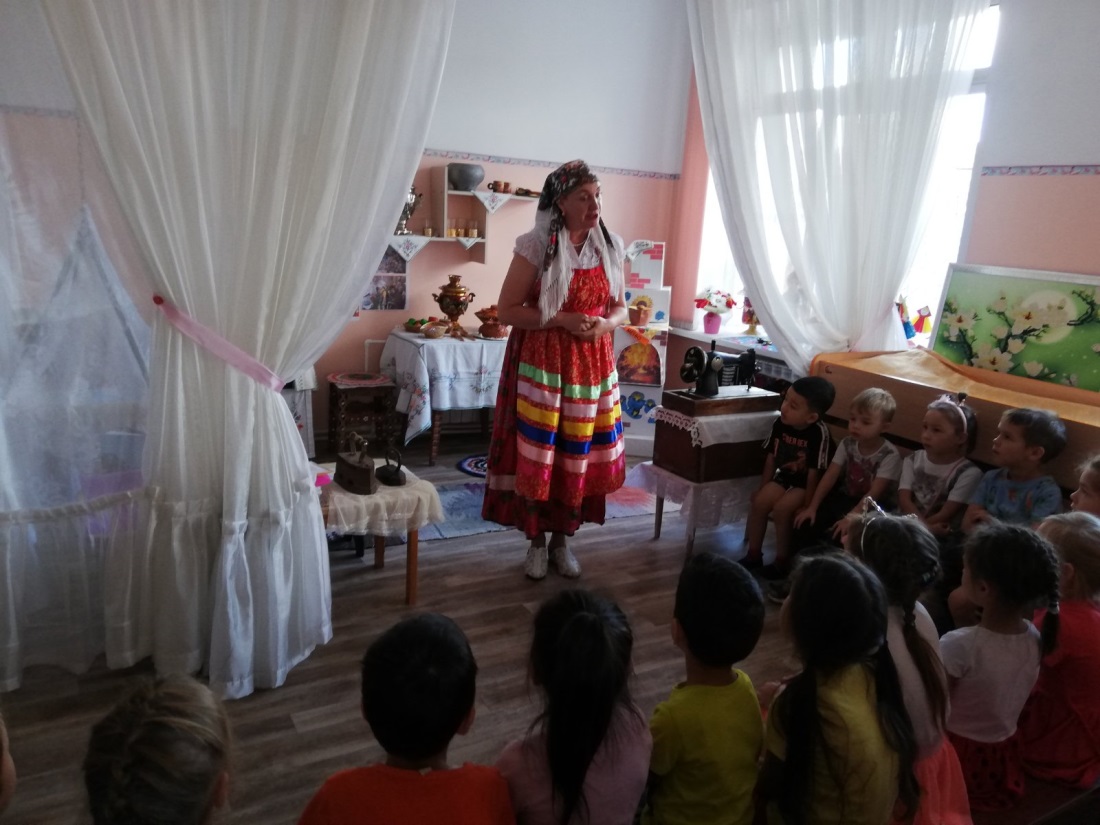 косячки для девочек.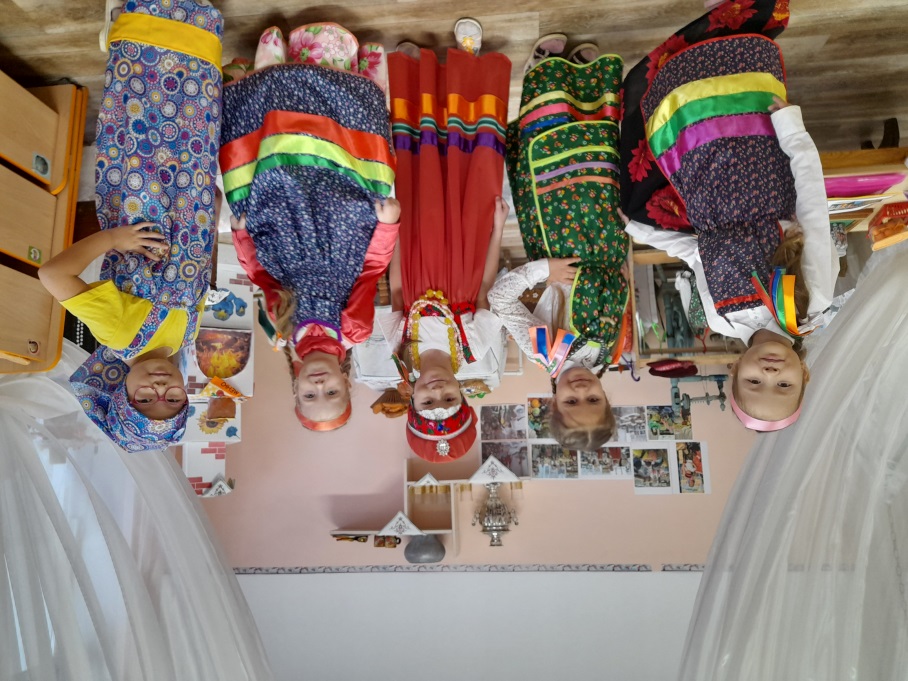 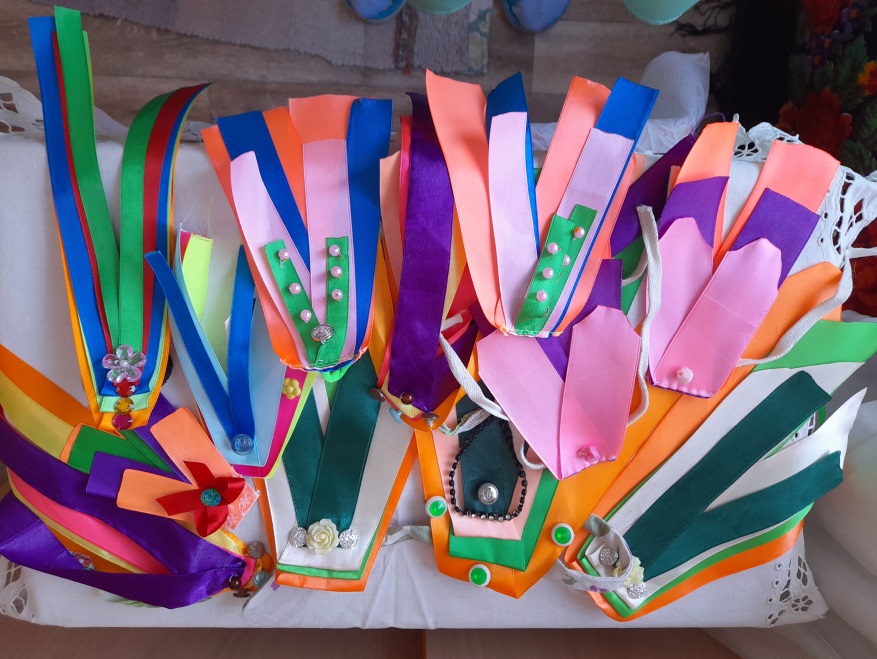 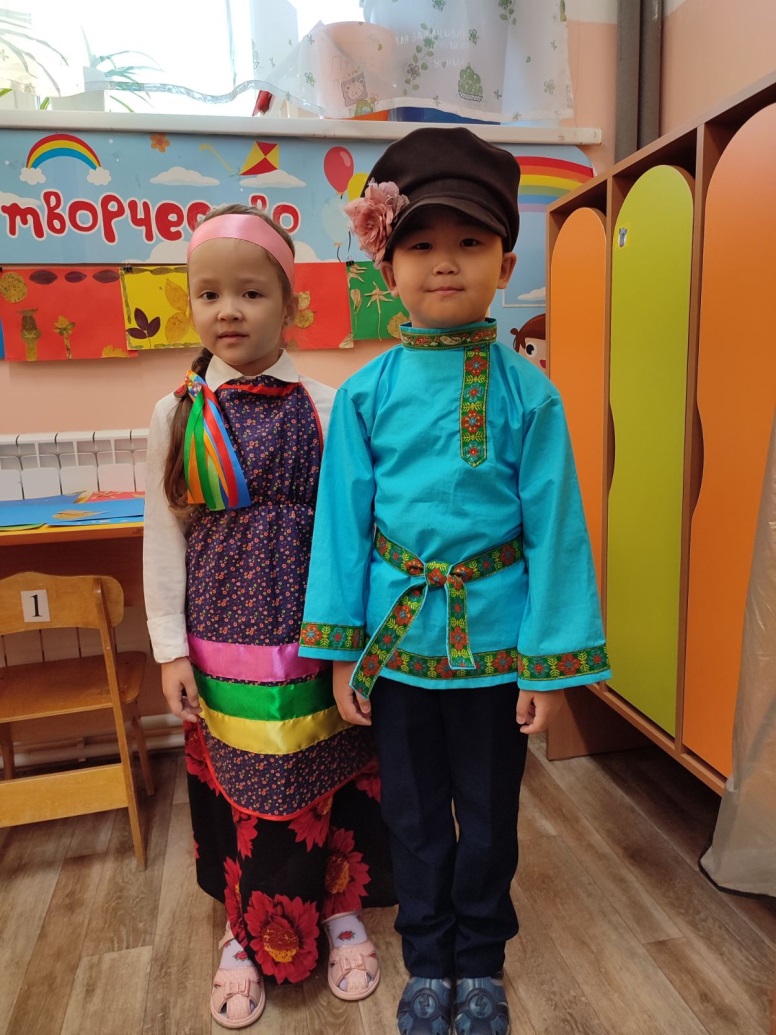 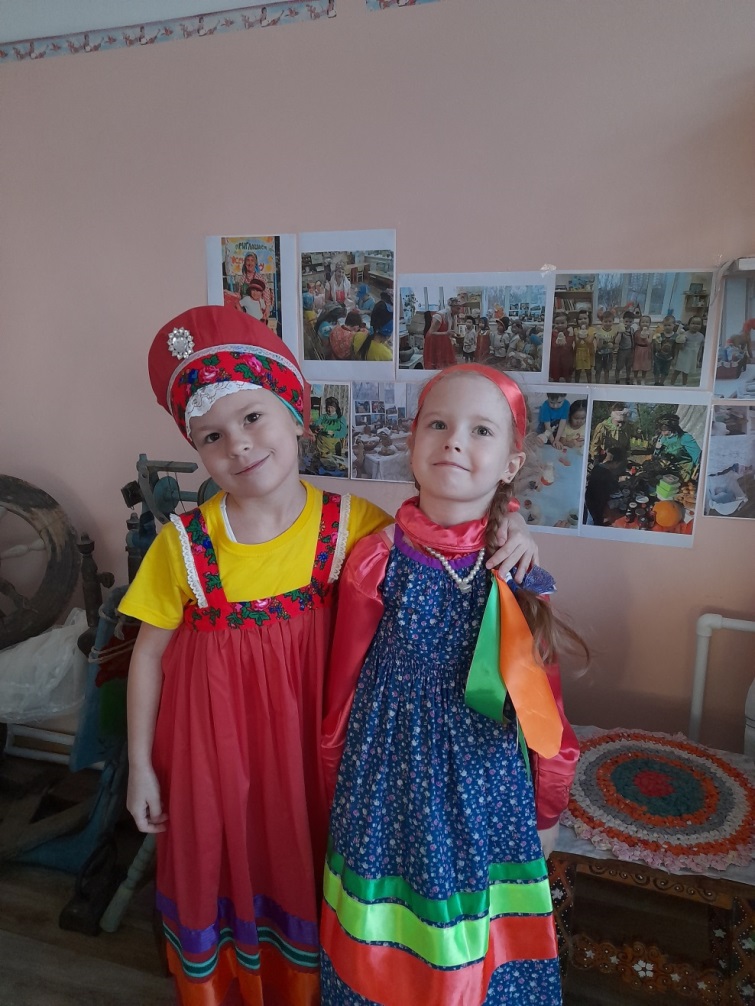 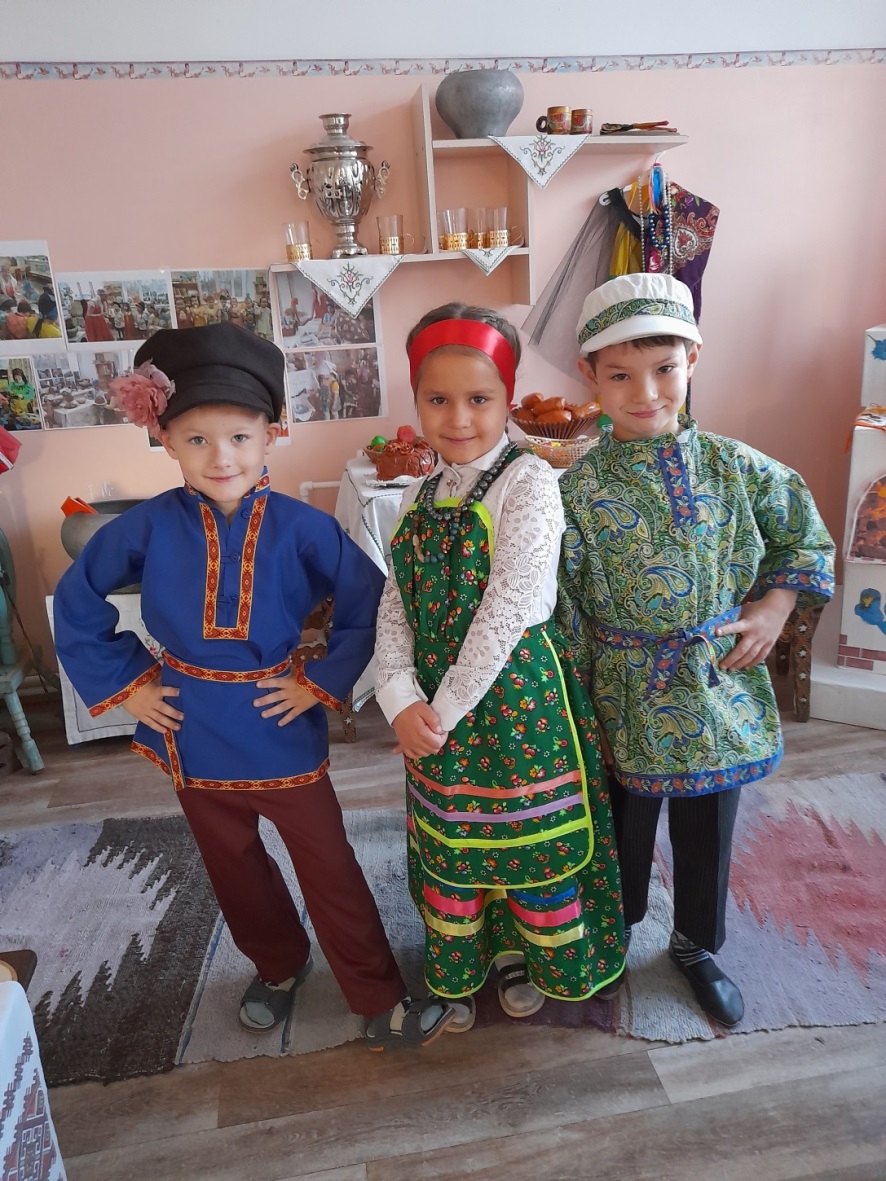 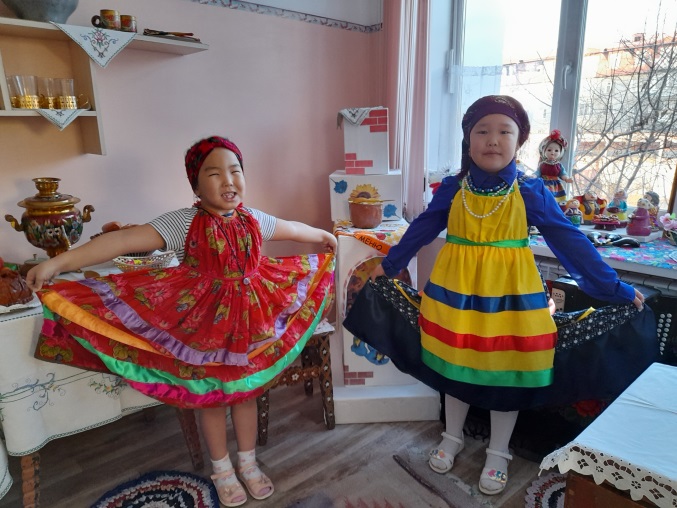 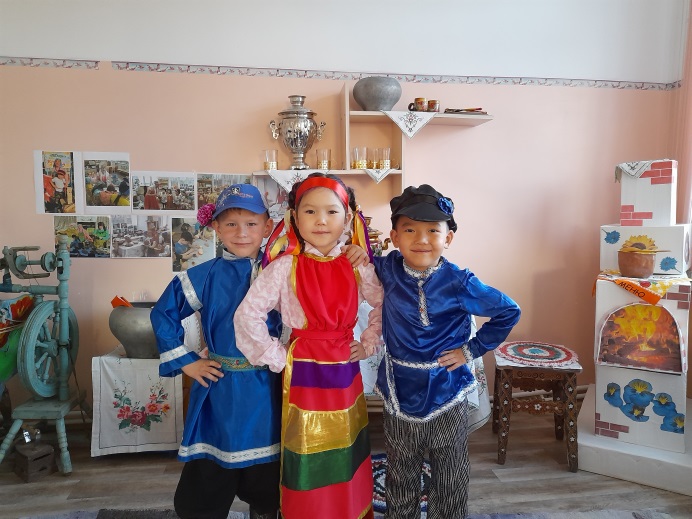 22 октября 2021 г.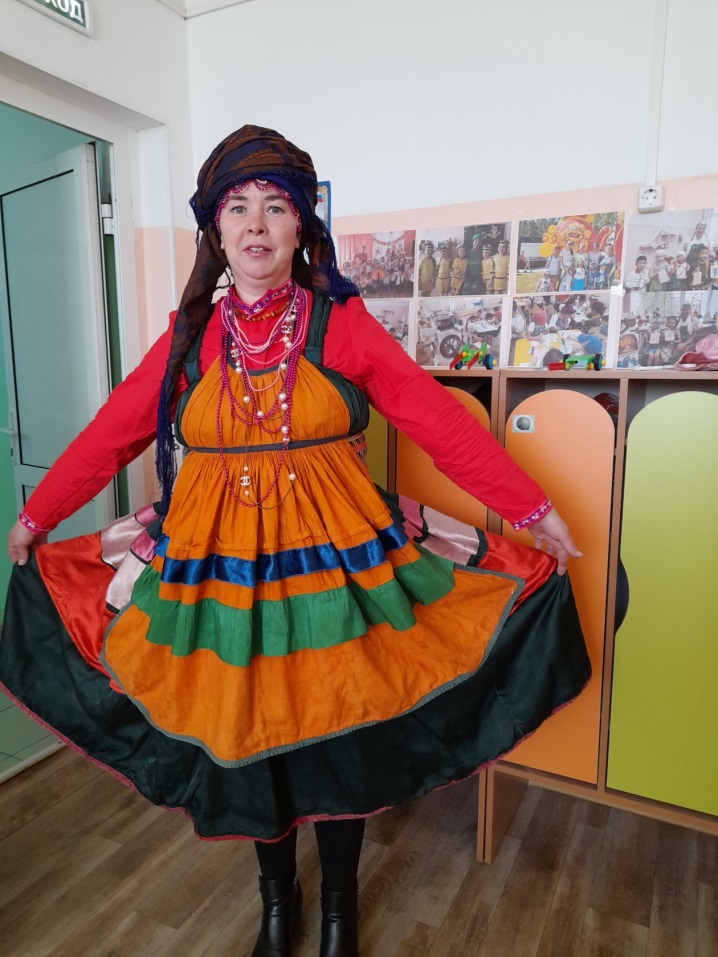 Развлечение (встреча с интересным человеком)« Правильная 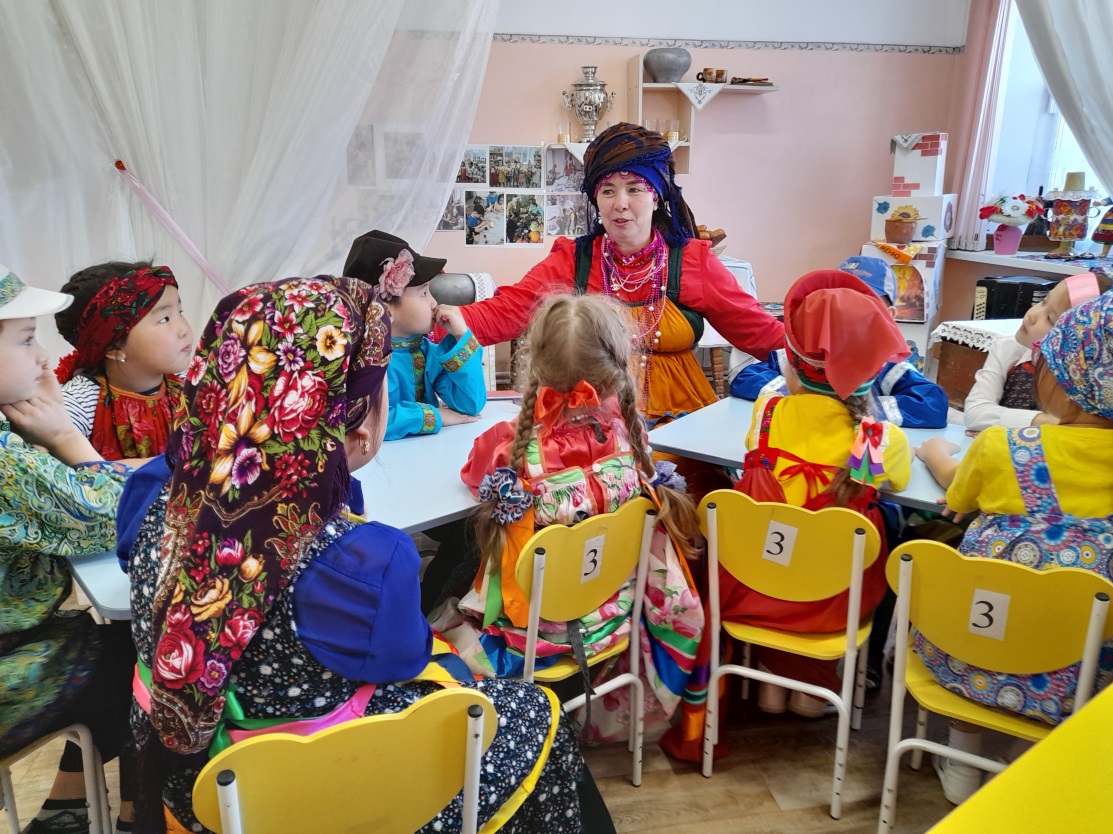 и здоровая пища семейских»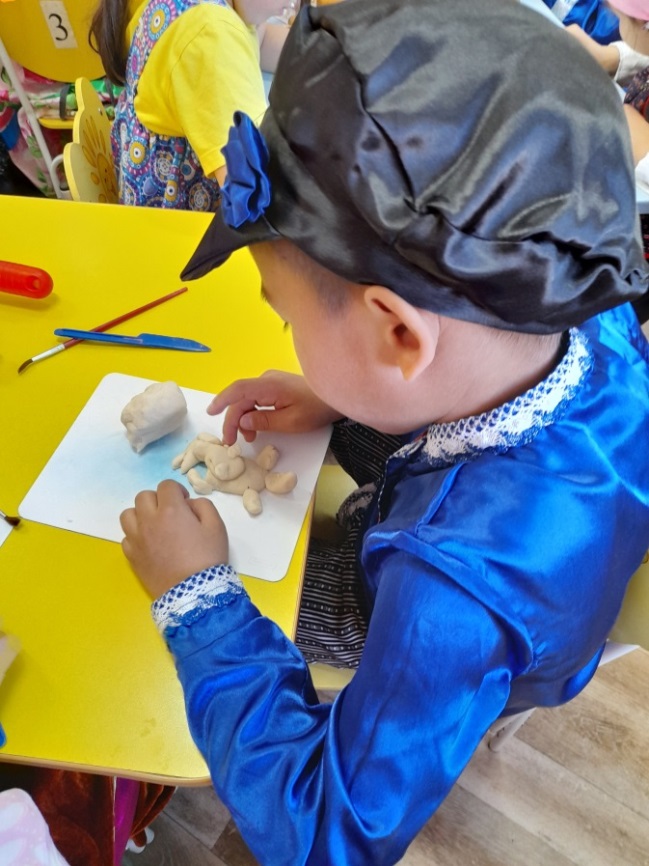 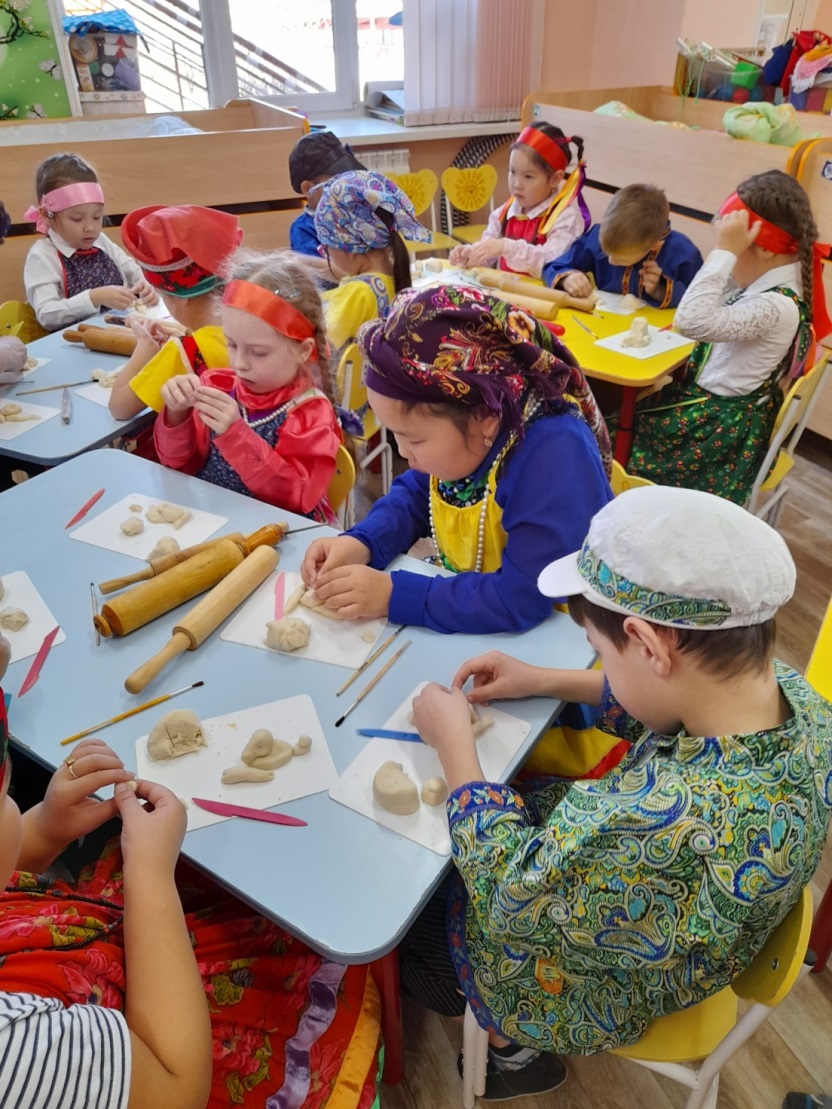 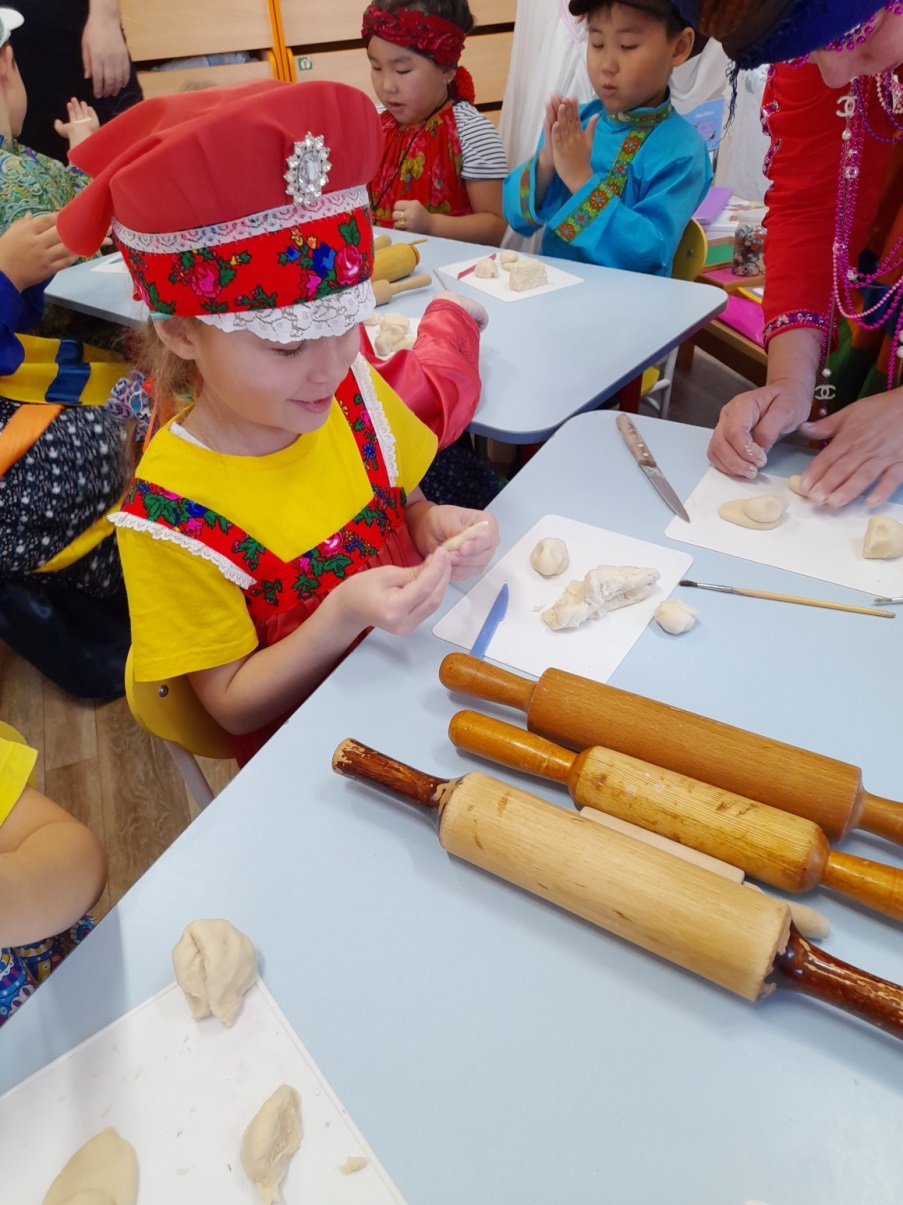 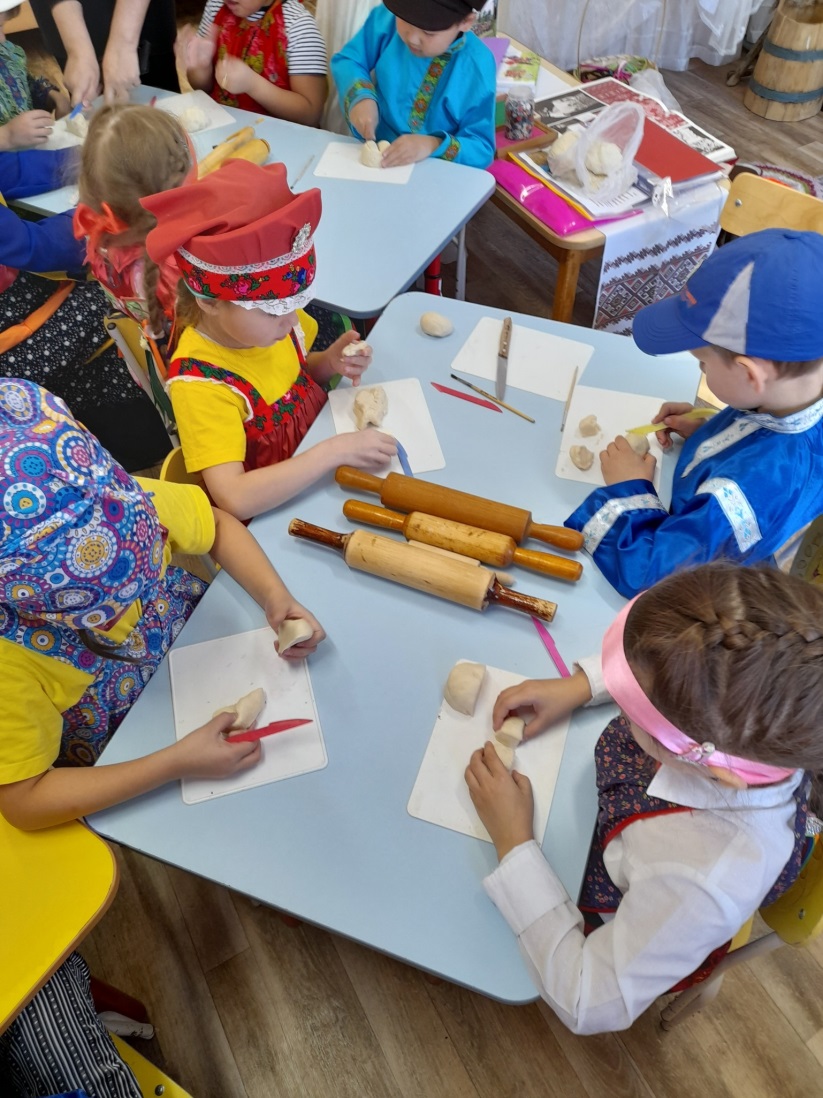 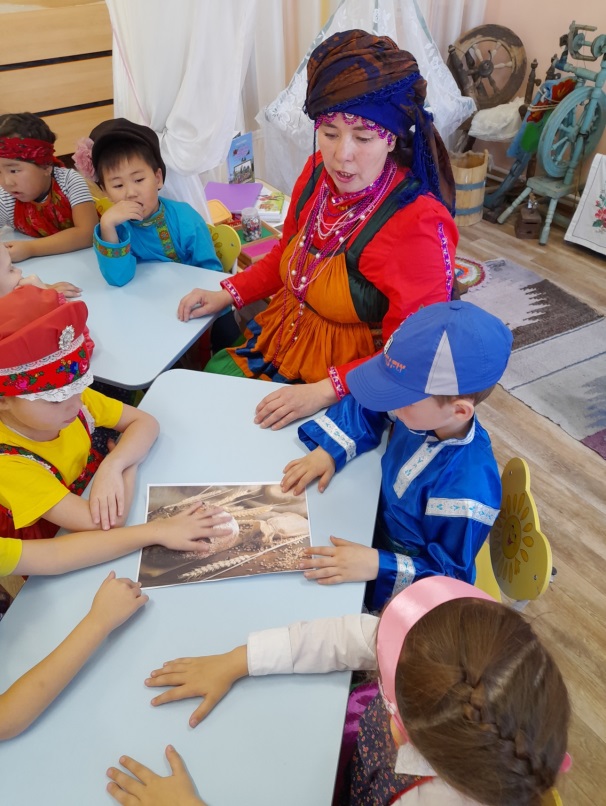 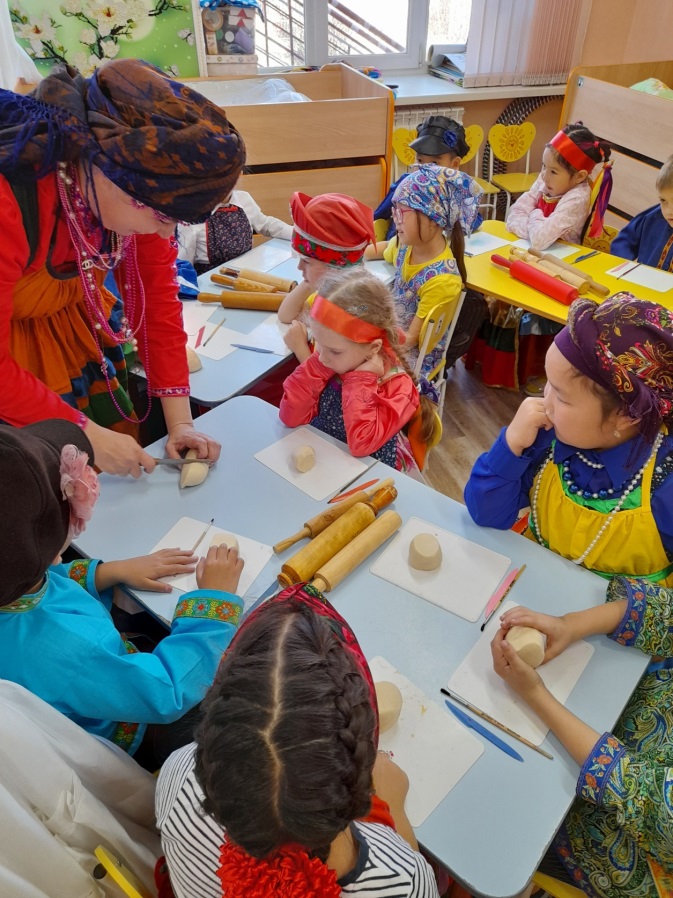 Ну, а теперь, 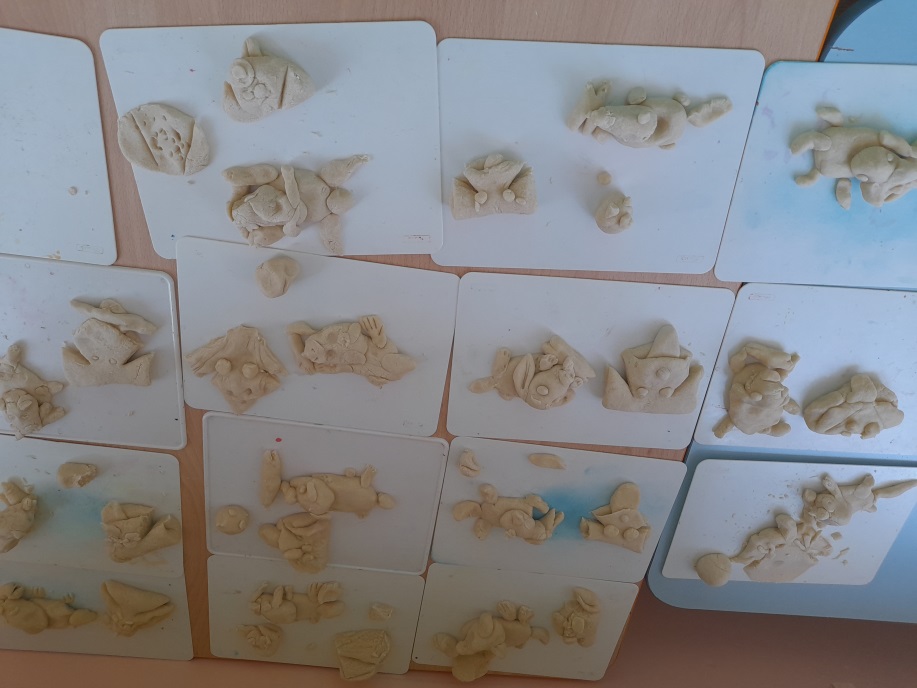 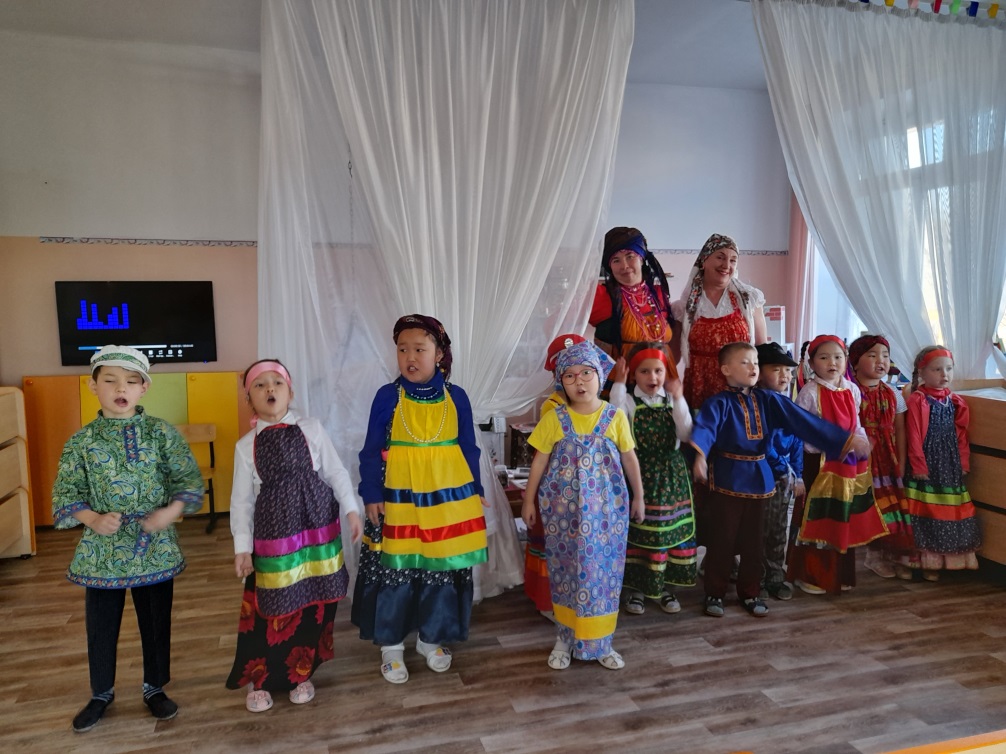 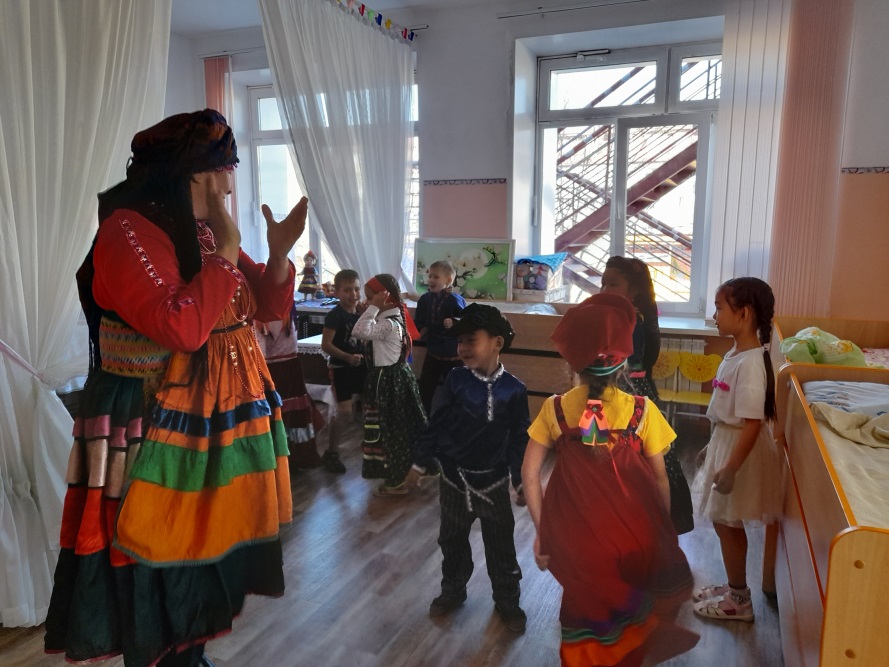 песни, да пляски!Приглашаем на экскурсию к Семейским! 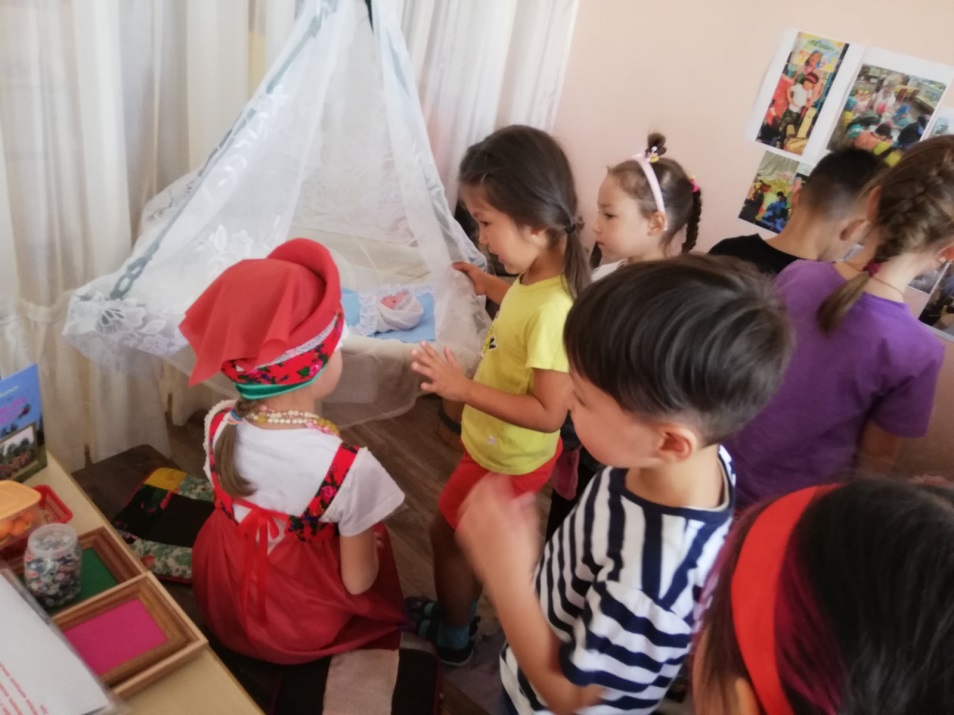 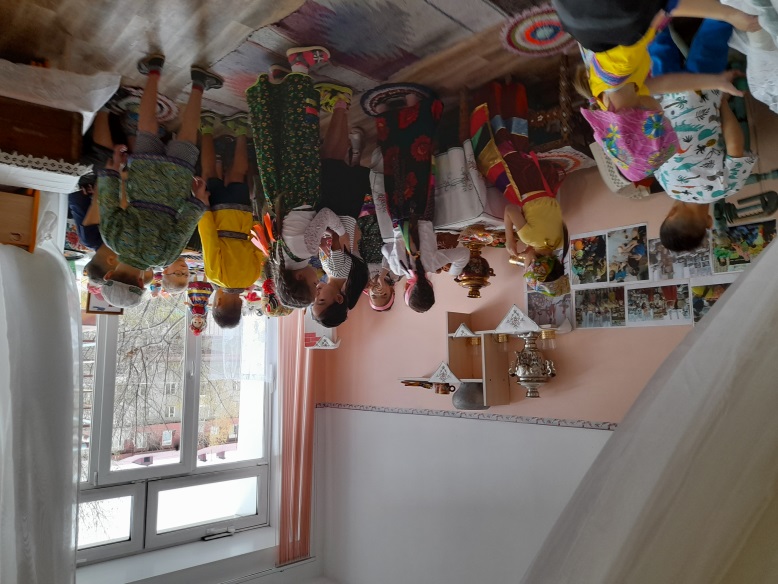 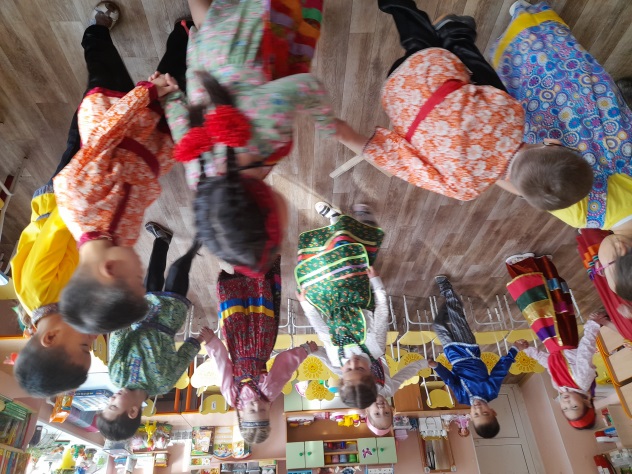 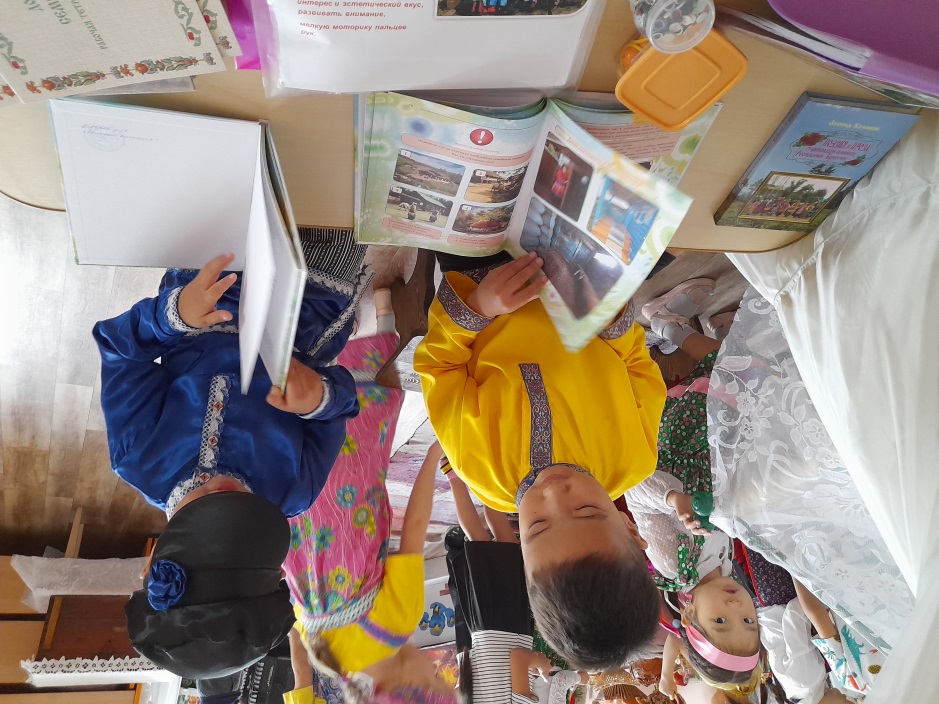 «Игры своими руками»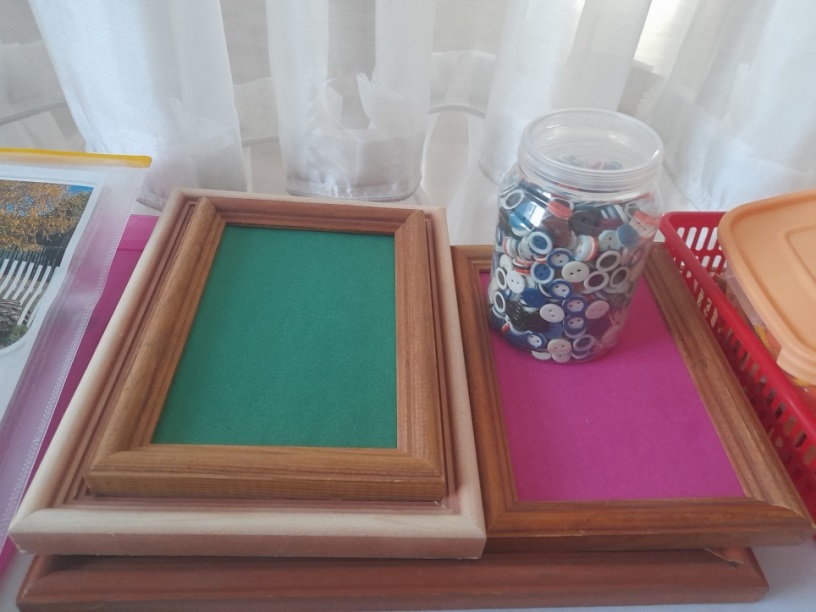 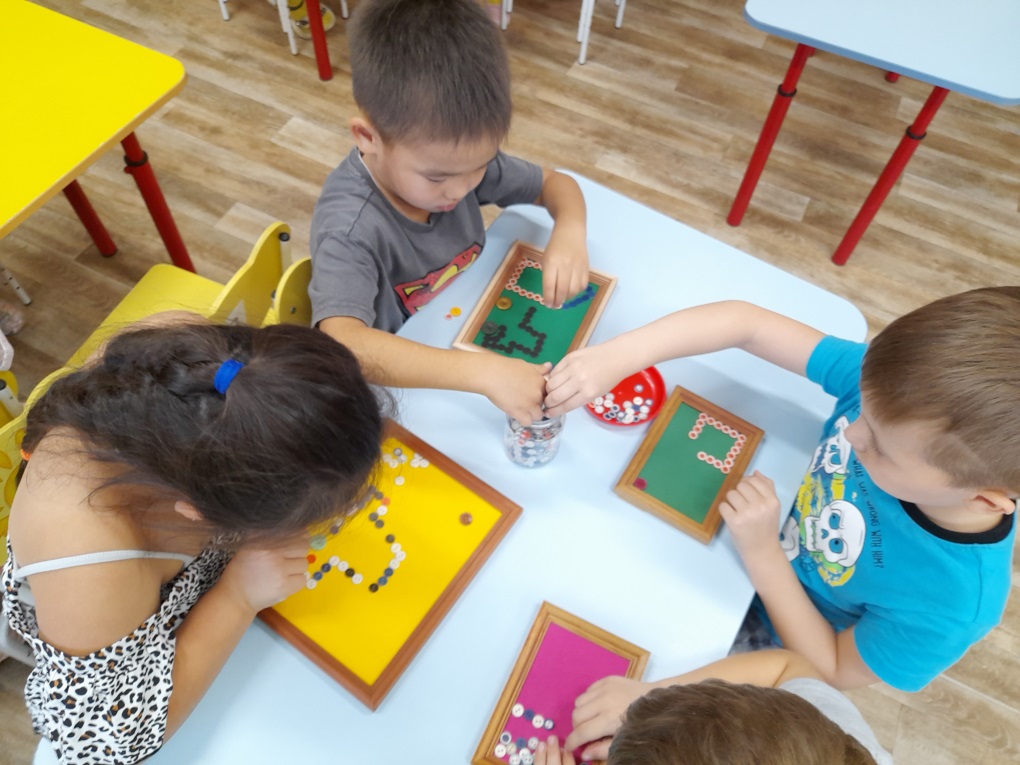 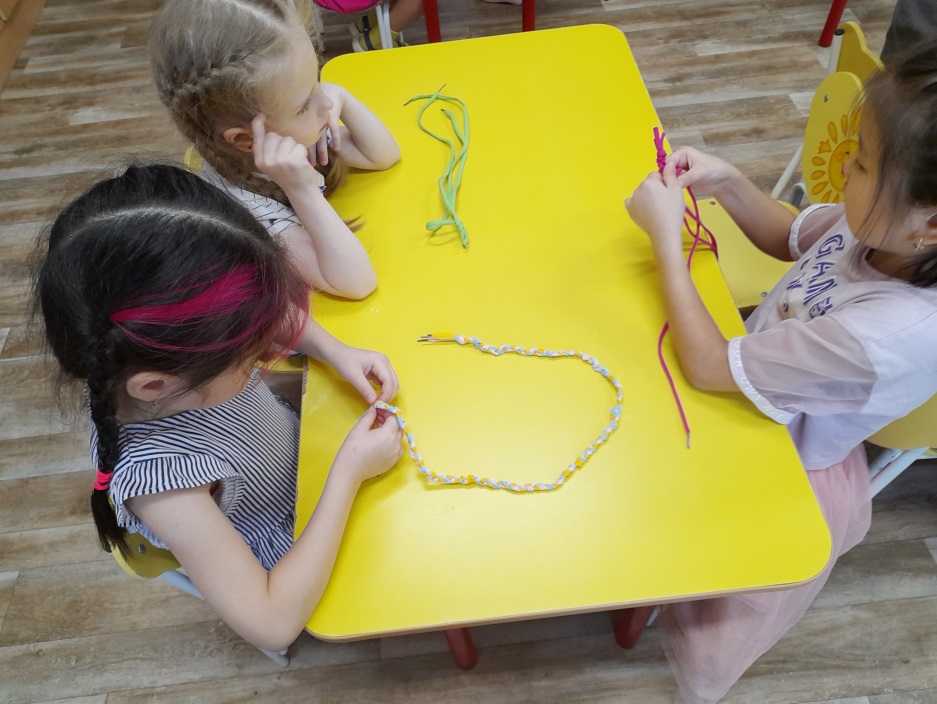 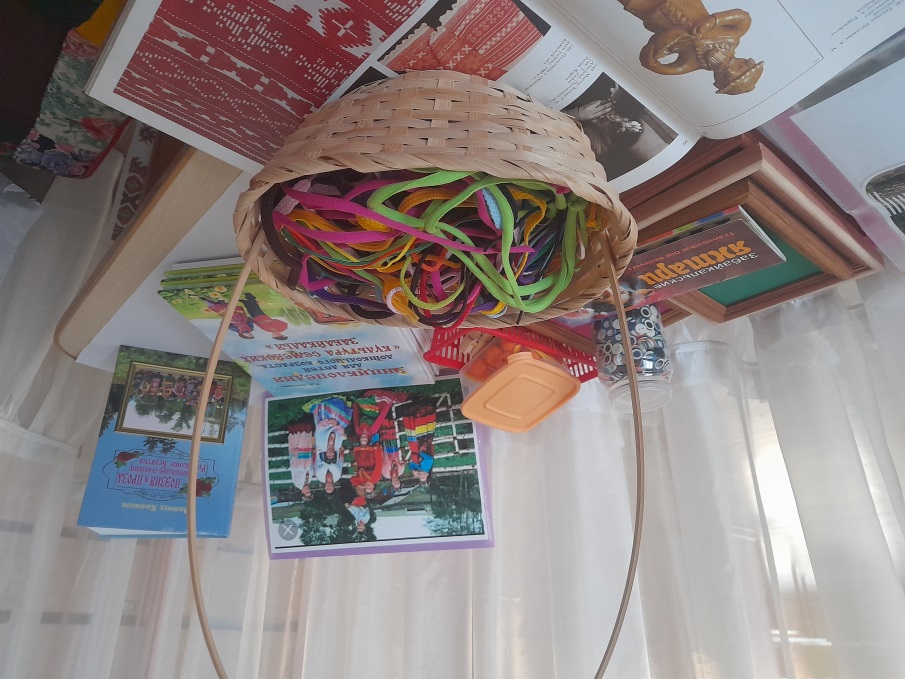 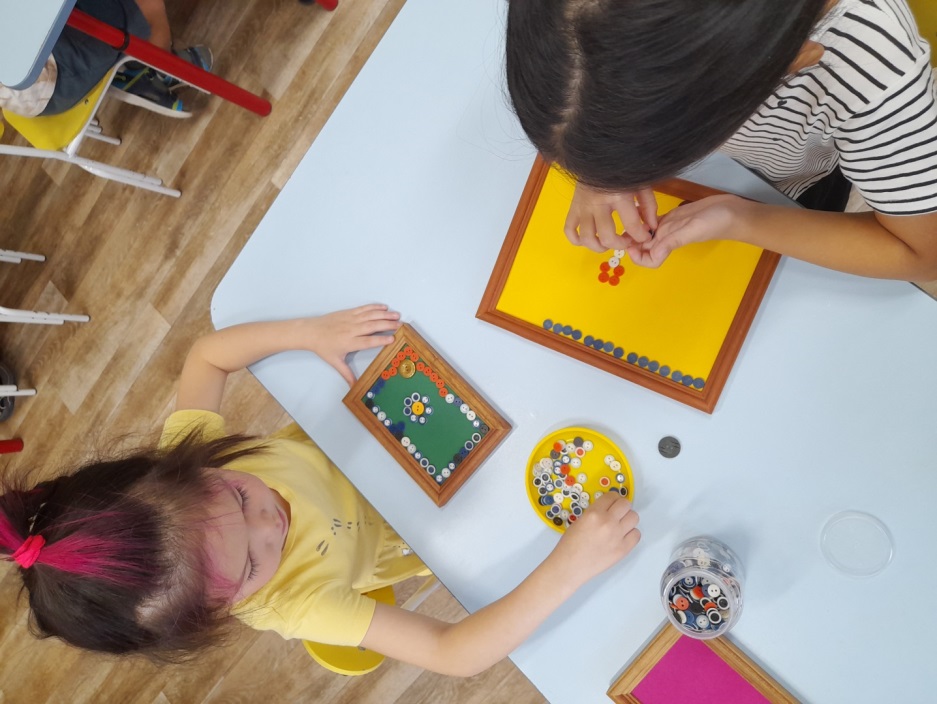 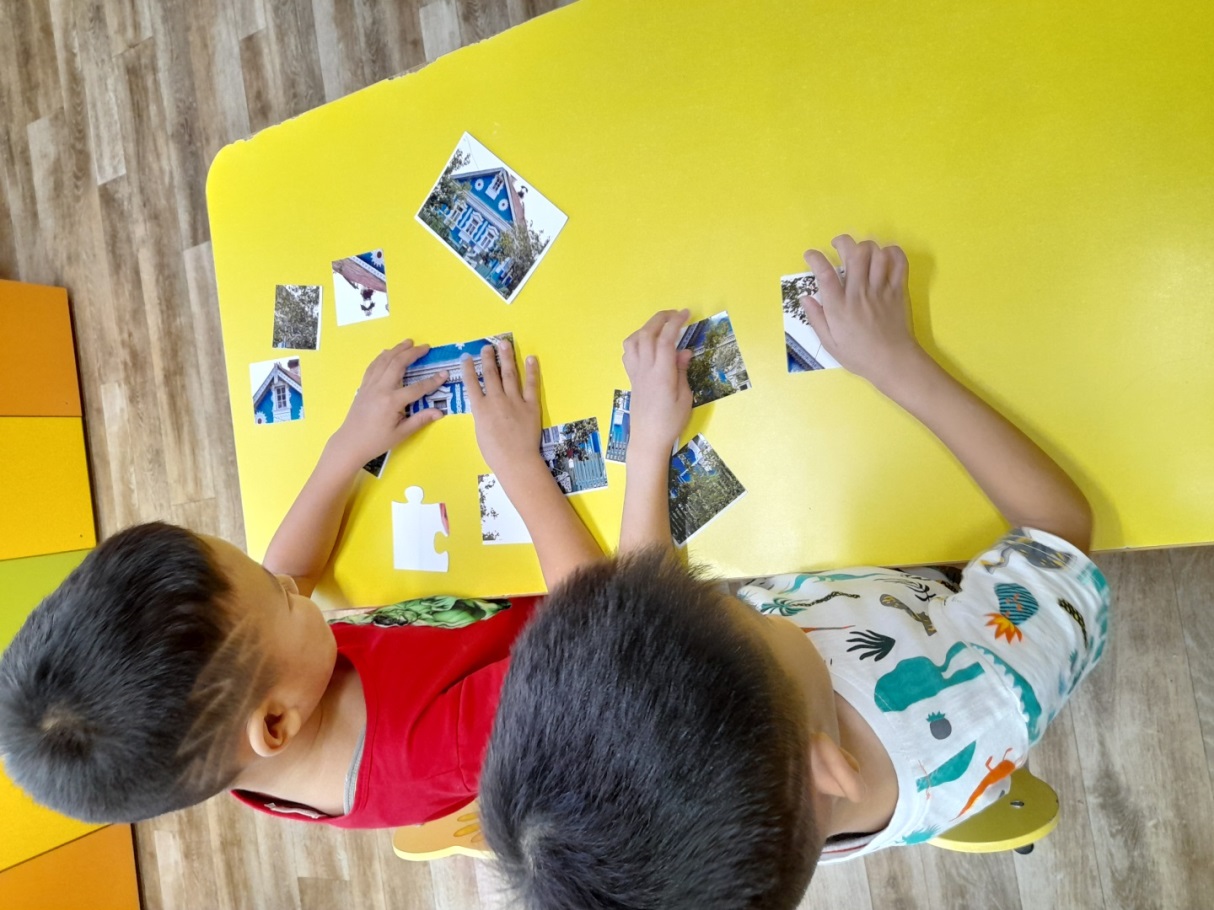 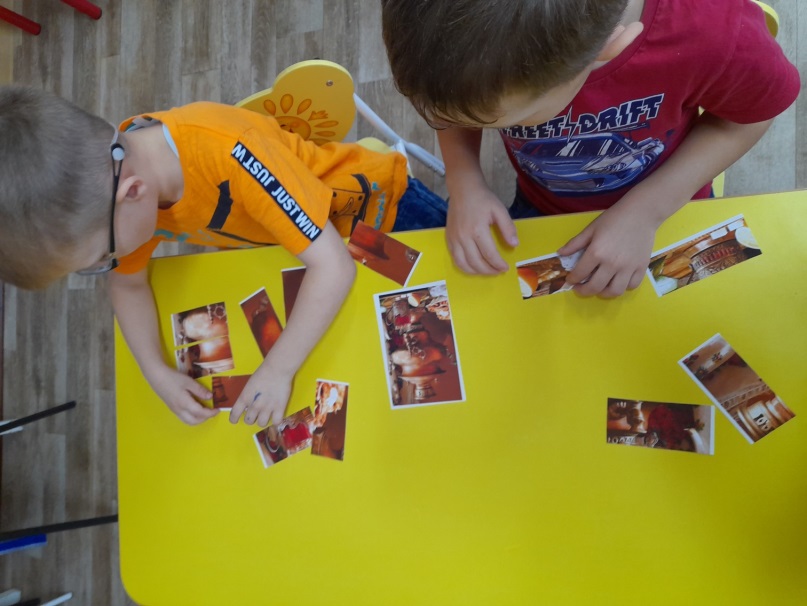 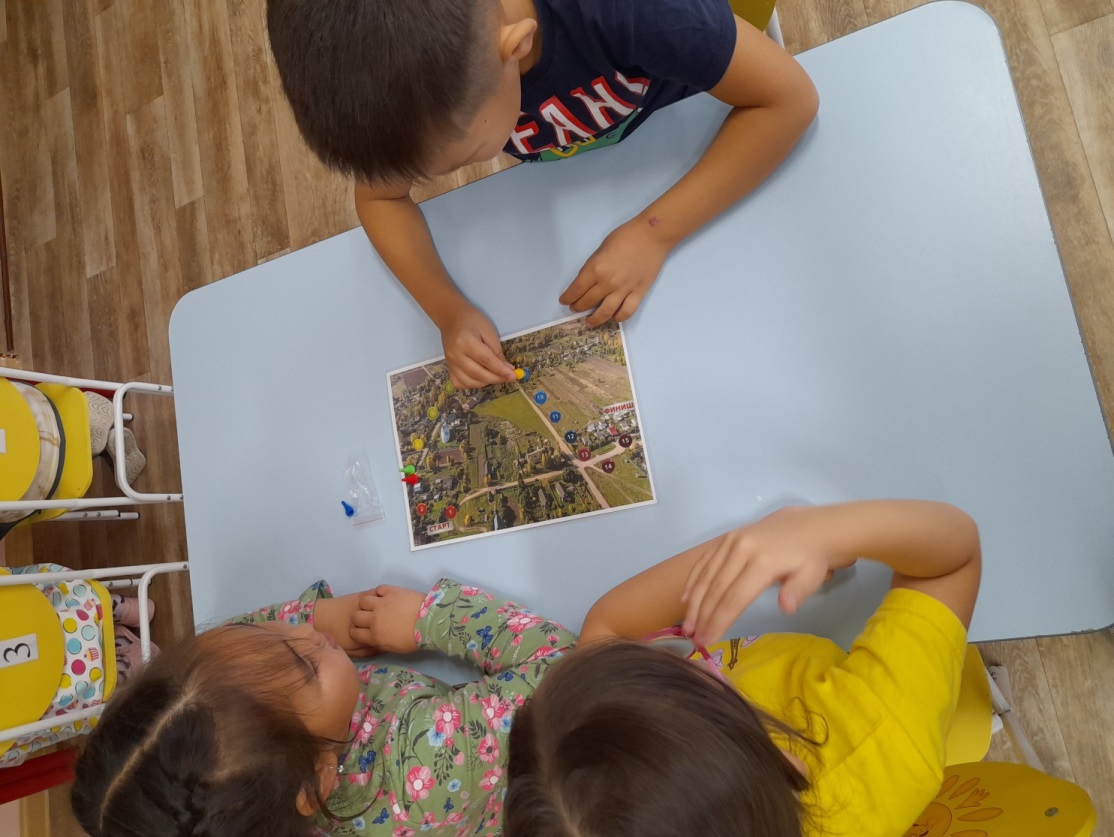 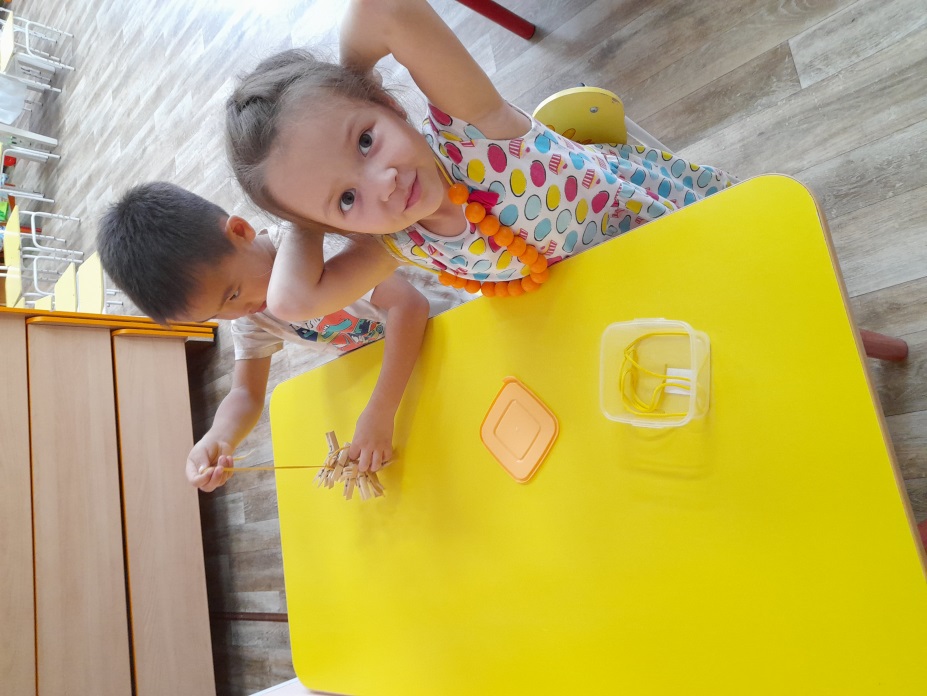 